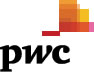 ACCOMPAGNATORIA DOCUMENTIUTILIZZA QUESTA PAGINA COME COPERTINAPER INVIARE LA DOCUMENTAZIONE VIA FAX, VIA EMAIL O VIA POSTAIn relazione alla revisione del bilancio della nostra società, Vi preghiamo di voler cortesemente comunicare direttamente ai nostri revisori PricewaterhouseCoopers SpAVia Monte Rosa 91, 20149 MilanoC/A Delivery Center - Maria Reaanticipando la risposta via mail all'indirizzo "early.mail.dc@it.pwc.com" o via fax al numero 02-7785966 alla C/A del Delivery Center, le operazioni che avevamo in corso con Voi alle ore 24 del giorno 31/12/2014.Pertanto Vi autorizziamo, anche in deroga alle norme ed alla prassi relativa al segreto delle operazioni bancarie od a qualsiasi eventuale intesa scritta o verbale esistente, a fornire ai predetti revisori legali tutte le informazioni previste dal modulo normalizzato in uso presso le Aziende di credito, incluso il punto 7 “Persone autorizzate ad operare per conto della società e limiti dei relativi poteri di firma”, ed a tale riguardo Vi precisiamo che: il limite di importo da indicare al punto 11.1 è di 0,00 Euro;  le date da indicare al punto 11.3 sono le seguenti:fra il 01/01/2014 e il 31/12/2014.Vogliate anche confermare sul modulo ABI o in altra forma, le operazioni ex “fuori bilancio” (così come definite al punto 5.10 del capitolo 1 del provvedimento Banca d'Italia 31.7.92) in corso con Voi alla data del 31/12/2014 precisando, secondo i casi, capitale di riferimento, titolo sottostante, margini in essere, premi incassati e/o pagati, modalità di determinazione e scadenza dei flussi futuri, scadenza del contratto e fair value.Vogliate considerare questa nostra richiesta alla stregua di istruzioni irrevocabili da noi impartite.Il completamento della verifica da parte dei nostri revisori richiede che la Vostra risposta pervenga al loro indirizzo entro il 27/02/2015.Vi informiamo che i dati assunti dalla PricewaterhouseCoopers SpA, titolare del trattamento, saranno utilizzati esclusivamente ai fini della revisione contabile del nostro bilancio e saranno conservati a cura della stessa in archivi cartacei ed in archivi elettronici nel rispetto delle misure di sicurezza previste dal DLgs. 196/2003 – Codice in materia di protezione dei dati personali. Si rinvia all'articolo 7 del citato decreto per i diritti spettanti all'interessato a propria tutela.RingraziandoVi per la Vostra collaborazione, distintamente Vi salutiamo.HT SRLDavid Vincenzetti - CEOMilano, 28/01/2015cc:	PricewaterhouseCoopers SpARAGIONE SOCIALE: Intesa SanPaoloVia Montebello, 18 20121 MilanoRichiesta:100000000239896Circolarizzazione:100000000005457Referente:Riccardo Cerruti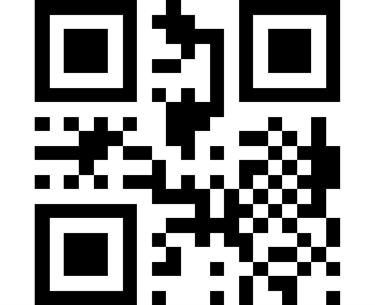 INVIARE A PwC TRAMITEINVIARE A PwC TRAMITEINVIARE A PwC TRAMITEFax:+39 02 7785966 alla C/A del Delivery CenterEmail:early.mail.dc@it.pwc.comPosta:PricewaterhouseCoopers SpA, Via Monte Rosa 91, 20149 Milano, C/A Delivery Center – Maria ReaNEL CASO IN CUI LA DOCUMENTAZIONE NON RISULTASSE LEGGIBILENEL CASO IN CUI LA DOCUMENTAZIONE NON RISULTASSE LEGGIBILENEL CASO IN CUI LA DOCUMENTAZIONE NON RISULTASSE LEGGIBILEChiamare il n°:+39 02 7785698Inviare un fax al n°:+39 02 7785966 alla C/A del Delivery CenterInviare una mail a:massimiliano.melziani@it.pwc.com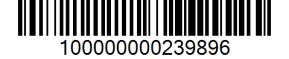 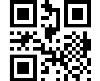 Spett.le Intesa SanPaoloVia Montebello, 18 20121 MilanoAlla cortese attenzione di Riccardo Cerruti